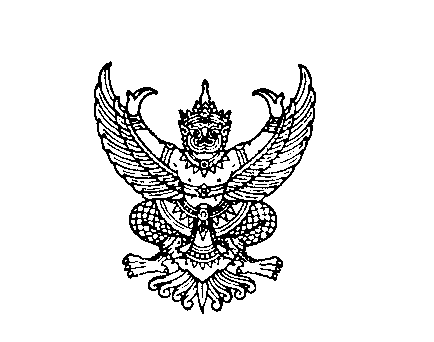 ที่ มท ๐๘20.3/ว	 				        กรมส่งเสริมการปกครองท้องถิ่น						         ถนนนครราชสีมา เขตดุสิต กทม. ๑๐3๐๐	กันยายน  2๕63เรื่อง	รายงานปัญหาการออกประทานบัตรเหมืองแร่เรียน   ผู้ว่าราชการจังหวัด ทุกจังหวัดสิ่งที่ส่งมาด้วย	สำเนาหนังสือคณะกรรมาธิการวิสามัญพิจารณาศึกษาแก้ไขปัญหาการออกประทานบัตรเหมืองแร่
          		และผลกระทบด้านสิ่งแวดล้อมจากการทำเหมืองแร่ สภาผู้แทนราษฎร ด่วนที่สุด ที่ สผ 0017.12/5711
 				ลงวันที่ 8 กันยายน 2563  					      จำนวน  1  ฉบับ			ด้วยกรมส่งเสริมการปกครองท้องถิ่นได้รับแจ้งจากคณะกรรมาธิการวิสามัญพิจารณาศึกษาแก้ไขปัญหาการออกประทานบัตรเหมืองแร่และผลกระทบด้านสิ่งแวดล้อมจากการทำเหมืองแร่ 
สภาผู้แทนราษฎร ว่า ในการประชุมเพื่อพิจารณาเรื่อง “กระบวนการออกประทานบัตรเหมืองแร่
และผลกระทบด้านสิ่งแวดล้อมจากการทำเหมืองแร่” เมื่อวันพฤหัสบดีที่ 3 กันยายน 2563 เวลา 13.00 น. ณ ห้องประชุมคณะกรรมาธิการ (สผ.) 417 ชั้น 4 อาคารรัฐสภา คณะกรรมาธิการวิสามัญฯ ในฐานะฝ่ายนิติบัญญัติ
ซึ่งมีอำนาจหน้าที่กระทำกิจการพิจารณาสอบหาข้อเท็จจริงในการแก้ไขปัญหาการออกประทานบัตรเหมืองแร่ได้มีมติรายงานข้อมูล ในฐานะกรมส่งเสริมการปกครองท้องถิ่นโดยผู้แทนองค์กรปกครองส่วนท้องถิ่นมีบทบาทการเป็นคณะกรรมการแร่จังหวัดตามพระราชบัญญัติแร่ พ.ศ. 2560 ซึ่งมีอำนาจหน้าที่ในการพิจารณา
ข้อร้องเรียนหรือผลกระทบจากการทำเหมืองประเภทที่ 1 โดยให้รายงานข้อมูลในกรณีการให้ความเห็นชอบการอนุญาตประทานบัตรในระยะเวลา 3 ปีที่ผ่านมาจนถึงปัจจุบัน มีจำนวนเรื่องร้องเรียนหรือผลกระทบ
จากการทำเหมืองจำนวนกี่เรื่องต่อปี และผลการพิจารณาเรื่องร้องเรียนเป็นอย่างไร รายละเอียดตามสิ่งที่ส่งมาด้วย			กรมส่งเสริมการปกครองท้องถิ่นขอให้จังหวัดแจ้งสำนักงานส่งเสริมการปกครองท้องถิ่นประสานข้อมูลกับสำนักงานอุตสาหกรรมจังหวัด รายงานข้อมูลตามแบบที่กำหนด และให้ส่งไฟล์ Excel
ทางอีเมล์ nsdivision.dla@gmail.com อีกทางหนึ่ง ภายในวันที่ 23 กันยายน 2563			จึงเรียนมาเพื่อโปรดพิจารณาดำเนินการ	   ขอแสดงความนับถือ                  	       อธิบดีกรมส่งเสริมการปกครองท้องถิ่น